Доминантсептаккорд (D7)Доминантсептаккорд – один из самых употребительных аккордов классической гармонии.Структура:Расположение: D7 и его обращения могут быть в тесном, широком и смешанном расположениях.Применение:В основном виде D7 применяется преимущественно в заключительной каденции (поскольку при разрешении бас активно утверждает тонику), а также в прерванной каденции – т.е. в оборотах D7 – T, D7 – VI.В начальных и развивающих построениях широко применяются обращения D7 (в оборотах D65 – T, D43 – T, D2 – T6).Приготовление: перед D7 могут быть аккорды тонической, субдоминантовой и доминантовой функций. VI ступень не очень желательна из-за функциональной нейтральности (медианта), а также из-за возможных параллельных квинт.Разрешение. Звуки D7 разрешаются по тяготению: 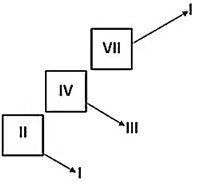 V ступень либо идёт скачком в тонику (в басу, при разрешении основного вида D7, либо остаётся на месте (при разрешении обращений).И D7, и его обращения – D65, D43 – разрешаются в тоническое трезвучие; D2 разрешается в T6.Септима аккорда, как диссонирующий звук, не должна переходить из одного голоса в другой: её миссия – разрешение.При разрешении обращений D7 (особенно D2) возможны скачки в верхних голосах на Ч4, Ч5, Ч8.Септима, появляющаяся в поступенном движении между приготовлением D7 и его обращений, называется проходящей (в оборотах D – D7 – T, D6 – D65 – T, D – D2 – T6).Приготовленная септима (звук, выдержанный или повторяющийся в одном голосе) появляется при гармоническом соединении аккордов субдоминантовой группы с D7 и его обращениями.В случае приготовления D7 трезвучием субдоминанты следует не допускать появления параллельных квинт.D7М3D65Б2D43Б3D2М3D7М3D65М3D43Б2D2Б3D7Б3D65М3D43М3D2Б2